Глухов Александр Трофимович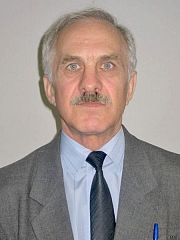 кандидат технических наук, доцентИнститут урбанистики, архитектуры и строительства — кафедра "Геоэкология и инженерная геология" — ДоцентНаучная тематикаТеоретические основы и практические методы экологии технических систем с учетом теории информацииОбразование и карьераОкончил Саратовский государственный технический университет по специальности «Автомобильные дороги».Защитил диссертацию на соискание ученой степени кандидата технических наук. Присвоено ученое звание доцента.2005 – награжден почетной грамотой комитета по ДТСиЭД при правительстве Саратовской области.2012 – избран в члены «Санкт-Петербургской Арктической академии наук» по секции «Информационные технологии».2016 – награжден медалью М.В. Ломоносова «За заслуги в научной деятельности». Российская академия естественных наук.Основные публикацииЯвляется автором более 150 научных и учебно-методических публикаций.Сведения из научно-технической библиотеки СГТУ имени Гагарина Ю.А.Глухов А. Т., Шардаков А. К.Методы оценки экологического риска. // Проблемы рационального использования природных ресурсов и охраны окружающей среды (экологические и правовые аспекты): материалы V междунар. науч.-практ. конф., г. Махачкала, 27-28 нояб. 2014 г.. 2014. С. 210-218.Глухов А. Т.Математическая модель симметрии и хиральности экологических процессов. // Сборник научных трудов SWorld : материалы междунар. науч.-практ. конф. "Перспективные инновации в науке, образовании, производстве и транспорте `2014", г. Одесса, 16-26 дек. 2014 г.. 2014. Вып. № 4. Т. 33. №№ 4. С. 33-42.Глухов А. Т., Коровкина Н. А.Прибавочная энергия педагогических технологий. // Международный научный институт "Educatio". 2015. Вып. № 2 (9). №№ 2 (9). С. 26-30.Глухов А. Т.Прибавочная энергия - критерий нового качества. // Международный научный институт "Educatio". 2015. Вып. № 2 (9). №№ 2 (9). С. 58-63.Глухов А. Т.Прибавочная энергия города. // Социально-экономические и экологические проблемы горной промышленности, строительства и энергетики : материалы 10-й междунар. конф. по проблемам горной промышленности, строительства и энергетики, г. Тула - Минск - Донецк, 6-7 нояб. 2014 г.. 2014. Т. 2. С. 292-399.Глухов А. Т.Экологические процессы городских и пригородных территорий. // Социально-экономические и экологические проблемы горной промышленности, строительства и энергетики : материалы 10-й междунар. конф. по проблемам горной промышленности, строительства и энергетики, г. Тула - Минск - Донецк, 6-7 нояб. 2014 г.. 2014. Т. 2. С. 279-287.Глухов А. Т.Проблема симметрии природных процессов. // Комплексные проблемы техносферной безопасности : материалы Междунар. науч.-практ. конф., г. Воронеж, 12 нояб. 2014 г.. 2014. Ч. 1. С. 31-37.Глухов А. Т.Теоретические и философские аспекты информационной технологии. // Комплексные проблемы техносферной безопасности : материалы Междунар. науч.-практ. конф., г. Воронеж, 12 нояб. 2014 г.. 2014. Ч. 1. С. 24-31.Глухов А. Т., Шардаков А. К., Козаченко М. А.Аналитическая модель симметрии и хиральности экологических процессов. // Аграрный научный журнал. 2016. Вып. № 1. №№ 1. С. 3-7.Васильев А. Н., Глухов А. Т., Кондольская А. А.Преобразование учета недвижимости на основе инновационной кадастровой технологии. // Кадастр недвижимости и мониторинг природных ресурсов : материалы 5-ой всерос. науч.-техн. интернет-конф., г. Тула, 23-27 дек. 2015 г. / ТГУ. 2015. С. 328-330.Глухов А. Т.Прибавочная энергия фотосинтеза. // Комплексные проблемы техносферной безопасности : материалы Междунар. науч.-практ. конф., г. Воронеж, 12 нояб. 2015 г.. 2015. Ч. 2. С. 14-19.Глухов А. Т., Васильев А. Н.Информационная значимость мониторинга для землеустройства застроенных территорий. // Землеустройство и кадастры: исторический опыт, научно-образовательные технологии, инновационные практики : сб. науч. тр. Всерос. науч.-метод. семинара, г. Саратов, 10-13 сент. 2014 г.. 2016. С. 212-217.Васильев А. Н., Глухов А. Т.Основы управления земельными ресурсами. // Землеустройство и кадастры: исторический опыт, научно-образовательные технологии, инновационные практики : сб. науч. тр. Всерос. науч.-метод. семинара, г. Саратов, 10-13 сент. 2014 г.. 2016. С. 175-184.Глухов А. Т.Теоретические аспекты информационной технологии. // Землеустройство и кадастры: исторический опыт, научно-образовательные технологии, инновационные практики : сб. науч. тр. Всерос. науч.-метод. семинара, г. Саратов, 10-13 сент. 2014 г.. 2016. С. 243-253.Гусева О. А., Глухов А. Т.Велосипедное движение в городах. // Землеустройство и кадастры: исторический опыт, научно-образовательные технологии, инновационные практики : сб. науч. тр. Всерос. науч.-метод. семинара, г. Саратов, 10-13 сент. 2014 г.. 2016. С. 285-296.Васильев А. Н., Глухов А. Т.Землеустройство застроенных территорий. // Землеустройство и кадастры: исторический опыт, научно-образовательные технологии, инновационные практики : сб. науч. тр. Всерос. науч.-метод. семинара, г. Саратов, 10-13 сент. 2014 г.. 2016. С. 309-318.Глухов А. Т.Информационная энтропия и экологический риск. // Комплексные проблемы техносферной безопасности : материалы Междунар. науч.-практ. конф., г. Воронеж, 12 нояб. 2015 г.. 2015. Ч. 9. С. 102-109.Глухов А. Т.Теоретические аспекты информационной технологии. // Современные проблемы моделирования и анализа эволюции геосистем : материалы Всерос. науч. конф. памяти Г. И. Худякова, г. Саратов, 01-04 окт. 2014 г.. 2016. С. 243-253.Глухов А. Т.Методологические аспекты информационной технологии. // Комплексные проблемы техносферной безопасности : материалы Междунар. науч.-практ. конф., г. Воронеж, 11-12 нояб. 2016 г. / ВГТУ. 2016. Ч. I. С. 27-31.Глухов А. Т.Симметрия и хиральность в природных процессах. // Комплексные проблемы техносферной безопасности : материалы Междунар. науч.-практ. конф., г. Воронеж, 11-12 нояб. 2016 г. / ВГТУ. 2016. Ч. I. С. 214-218.Глухов А. Т.Прибавочная энергия во времени и пространстве. // Комплексные проблемы техносферной безопасности : материалы междунар. науч.-практ. конф., г. Воронеж, 26-28 окт. 2017 г. / ВГТУ. 2017. Ч. 2. С. 212-214.Глухов А. Т., Коровкина Н. А.В Китай и Индию через Новую Землю - северный форпост России. // Арктика: история и современность : тр. Междунар. науч. конф., г. С.-Петербург, 19-20 апр. 2017 г.. 2017. С. 8-14.Гусева О. А., Глухов А. Т.Неопределенность и самоутверждение - желание странствовать и открывать. // Арктика: история и современность : тр. Междунар. науч. конф., г. С.-Петербург, 19-20 апр. 2017 г.. 2017. С. 73-85.Коровкина Н. А., Глухов А. Т.Порт Диксон - исторический аспект. // Арктика: история и современность : тр. Междунар. науч. конф., г. С.-Петербург, 19-20 апр. 2017 г.. 2017. С. 16-24.Глухов А. Т.Прибавочная энергия Арктики. // Арктика: история и современность : тр. Междунар. науч. конф., г. С.-Петербург, 19-20 апр. 2017 г.. 2017. С. 168-180.Глухов А.Т., Васильев А. Н., Гусева О. А.Дороги, улицы и транспорт города. Саратов: СГТУ, 2015.Глухов А.Т., Васильев А. Н., Гусева О. А. Транспортная планировка, землеустройство и экологический мониторинг городов: учебное пособие. – СПб.:Изд. “Лань”, 2019. – 324 с.Глухов А.Т. Информационные технологии в образовании: учебное пособие / А.Т. Глухов. Саратов: СГТУ имени Гагарина, 2020. – 80 с.Участие в конференциях18.12.2013IX Международная ОБЕСПЕЧЕНИЕ БЕЗОПАСНОСТИ В ЧРЕЗВЫЧАЙНЫХ СИТУАЦИЯХПРИБАВОЧНАЯ ЭНЕРГИЯ ЧРЕЗВЫЧВЙНЫХ СИТУАЦИЙ. IX Международная, г. Воронеж, ул. Плехановская, д. 11, ВГТУ, кафедра ТО ГОЧС, ответственный секретарь Звягинцева Алла Витальевна, тел.: 89507501062.22.09.2013«Экология и безопасность жизнедеятельности промышленно-транспортных комплексов» ELPIT-2013СИММЕТРИЯ И ХИРАЛЬНОСТЬ ЭКОЛОГИЧЕСКИХ ПРОЦЕССОВ. Сайт форума и конгресса ELPIT–2013: http :// elpit . tltsu . ru.14.02.2014Годичное собрание членов Арктической академии«Неопределенность человечества и открытие Антарктиды». www.arcticas.ru.10.09.2014Землеустройство и кадастры: исторический опыт, научно-образовательные технологии, инновационные практикиВелосипедное движение в городах; К выходу в свет учебного пособия "Дороги улицы и транспорт города". Всероссийский научно-методический семинар, Саратов, 10-13 сентября 2014..01.10.2014Современные проблемы моделирования и анализа эволюции геосистемТЕОРЕТИЧЕСКИЕ АСПЕКТЫ ИНФОРМАЦИОННОЙ ТЕХНОЛОГИИ. Всероссийская научная конференция посвященная памяти члена-корреспондента РАН, Худякова Г.И., Саратов, 1-4 октября 2014..07.04.2015Экологические проблемы промышленных городовПрезентация учебного пособия "Дороги улицы и транспорт города". 7-я Всероссийская научно-практическая конференция с международным участием, Саратов, 8-10 апреля 2015.11.11.2014Комплексные проблемы техносферной безопасностиТеоретические и философские аспекты информационной технологии, Проблема симметрии природных процессов. Международная научно-практическая конференция, Воронеж: ФГБОУ ВПО Воронежский государственный технический университет, 2014..05.11.2014СОЦИАЛЬНО-ЭКОНОМИЧЕСКИЕ И ЭКОЛОГИЧЕСКИЕ ПРОБЛЕМЫ ГОРНОЙ ПРОМЫШЛЕННОСТИ, СТРОИТЕЛЬСТВА И ЭНЕРГЕТИКИ1. ПРИБАВОЧНАЯ ЭНЕРГИЯ ГОРОДА; 2. ЭКОЛОГИЧЕСКИЕ ПРОЦЕССЫ ГОРОДСКИХ И ПРИГОРОДНЫХ ТЕРРИТОРИЙ. 10-я международная конференция по проблемам горной промышленности, строительства и энергетики, Тула, Тульский государственный университет, 6-7 ноября 2014..12.11.2015«КОМПЛЕКСНЫЕ ПРОБЛЕМЫ ТЕХНОСФЕРНОЙ БЕЗОПАСНОСТИ»Прибавочная энергия фотосинтеза. Ответственный секретарь Звягинцева А.В. тел: 89507501062; САЙТ: http://www.б-б.su .16.09.2015Экология и безопасность промышленно-транспортных комплексов ELPIT 2015Анонс учебного пособия "ДОРОГИ, УЛИЦЫ И ТРАНСПОРТ ГОРОДА". Самарская обл, г.г. Тольятти, Самара, Самарский научный центр РАН, 16 - 20 сентября 2015 г. Научный руководитель конференции д.т.н., проф А.В. Васильев.12.11.2015Комплексные проблемы техносферной безопасностиПрибавочная энергия фотосинтеза. Международная науч.-практич. конф. Воронеж: ФГБОУ ВПО ВГТУ, 2015. Ч 2 С. 14-19.19.04.2017ВТОРАЯ МЕЖДУНАРОДНАЯ НАУЧНАЯ КОНФЕРЕНЦИЯ «АРКТИКА: ИСТОРИЯ И СОВРЕМЕННОСТЬ» Программа конференции: Стр. 22, 241. В Китай и Индию через новую землю – северный форпост России; 2. Неопределенность и самоутверждение – желание странствовать и открывать. Санкт-Петербургский политехнический университет Петра Великого ВТОРАЯ МЕЖДУНАРОДНАЯ НАУЧНАЯ КОНФЕРЕНЦИЯ «АРКТИКА: ИСТОРИЯ И СОВРЕМЕННОСТЬ» Санкт-Петербург 19-20 апреля 2017 г. .26.10.2017IV Международная научно-практическая конференция «КОМПЛЕКСНЫЕ ПРОБЛЕМЫ ТЕХНОСФЕРНОЙ БЕЗОПАСНОСТИ»ПРИБАВОЧНАЯ ЭНЕРГИЯ ВО ВРЕМЕНИ И ПРОСТРАНСТВЕ, С 216. Научно-практическая конференция, г. Воронеж, 26-28 окт. 2017 г. / ВГТУ.11.05.2017Всероссийская научно-практическая конференция "Урбанистика: опыт исследований, современные практики, стратегия развития городов"Презентация учебного пособия: «Дороги, улицыи транспорт города: мониторинг, экология, землеустройство». ВСЕРОССИЙСКАЯ НАУЧНО-ПРАКТИЧЕСКАЯ КОНФЕРЕНЦИЯ; УРБАНИСТИКА: ОПЫТ ИССЛЕДОВАНИЙ, СОВРЕМЕННЫЕПРАКТИКИ, СТРАТЕГИЯ РАЗВИТИЯ ГОРОДОВ, 11 – 12 мая 2017 года, Саратов.29.05.2017IX Всероссийская научная молодёжная конференция с элементами научной школы имени профессора М.К. Коровина «Творчество юных – шаг в успешное будущее» по теме: «Арктика и ее освоение»БЕЛЫЙ КОНТИНЕНТ – НАЧАЛО ПУТИ - C. 103-105; БЕЛЫЙ ЮЖНЫЙ КОНТИНЕНТ – ПОКОРЕНИЕ ПОЛЮСА. C. 120-121; БЕЛЫЙ ЮЖНЫЙ КОНТИНЕНТ – ЯПОНСКИЙ СЛЕД. 118-120 ; ЯПОНСКИЙ СЛЕД – ЭКСПЕДИЦИЯ НА КОНТИНЕНТ. C. 93-95; ЯПОНСКИЙ СЛЕД – ВОЗВРАЩЕНИЕ ДОМОЙ. C. 95-97.. Национальный исследовательский Томский политехнический университет (ТПУ) Институт природных ресурсов (ИПР) IX Всероссийская научная молодёжная конференция с элементами научной школы имени профессора М.К. Коровина «Творчество юных – шаг в успешное будущее» по теме: «Арктика и ее освоение».